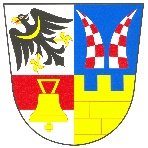 Obec BašťZastupitelstvo obce BašťZápis ze 47. zasedání Zastupitelstva obce Bašťkonaného dne 5. 3. 2018, od 18:30 hodin na obecním úřadě, Obecní 126.Zahájení zasedání zastupitelstvaZasedání Zastupitelstva obce Bašť (dále též jako „zastupitelstvo“) bylo zahájeno v 18:30 hodin starostkou obce Ing. Ivou Cucovou, MBA (dále jako „předsedající“). Předsedající zasedání konstatovala, že zasedání bylo řádně svoláno v souladu s § 92 odst. 1 zákona č. 128/2000 Sb., o obcích (obecní zřízení), v platném znění. Informace podle § 93 odst. 1 zákona o obcích byla na úřední desce Obecního úřadu Bašť zveřejněna v souladu se zákonem po dobu nejméně 7 dní, a to od 23. 2. do 5. 3. 2018. Současně byla zveřejněna na „elektronické úřední desce“. Předsedající dále z prezenční listiny přítomných členů zastupitelstva (příloha č. 1 zápisu) konstatovala, že přítomno je sedm členů zastupitelstva (z celkového počtu všech devíti členů zastupitelstva), takže zastupitelstvo je usnášeníschopné (§ 92 odst. 3 zákona o obcích).Předsedající konstatovala, že zápis z předchozího zasedání byl ověřen, k nahlédnutí byl v tištěné podobě na obecním úřadě a v elektronické podobě na webových stránkách obce a nebyla k němu vznesena žádná námitka.Bod 1. – Určení ověřovatelů a zapisovatele a schválení programu:Předsedající určila ověřovateli zápisu Věru Lisou a Jaru G. Megera a zapisovatelem Jiřího Staňka, DiS. K návrhu nebyly vzneseny žádné připomínky. Předsedající seznámila přítomné s návrhem programu, který byl v souladu s pozvánkou předanou členům zastupitelstva a v souladu s informací zveřejněnou na úřední desce a navrhla doplnit k projednání bod č. 3 Veřejnoprávní smlouvy o poskytnutí dotací na akce, činnost a provoz spolků.  K programu nebyly vzneseny žádné další návrhy na doplnění nebo úpravu.Návrh usnesení: Zastupitelstvo obce Bašť schvaluje následující program zasedání:Určení zapisovatele a ověřovatelů zápisu (§95 odst. 1 zákona o obcích), schválení programuRozhodnutí zadavatele o výběru dodavatele rekonstrukce U OličůVeřejnoprávní smlouvy o poskytnutí dotací na akce, činnost a provoz spolkůVýsledek hlasování: Pro: 7  Proti: 0  Zdrželi se: 0  Usnesení č. 1/047 bylo schváleno.Bod 2. – Rozhodnutí zadavatele o výběru dodavatele rekonstrukce U Oličů:Předsedající konstatovala, že všichni zastupitelé měli k dispozici informaci společnosti LEVEL, a.s. o odstoupení z výběrového řízení z personálních důvodů. Dále konstatovala, že již probíhají jednání s uchazečem, který se umístil druhý v pořadí a podal nabídku o 32 tisíc Kč dražší. Jedná se o společnost EMV s.r.o. Předsedající navrhla potvrdit rozhodnutí o výběru zadavatele na veřejnou zakázku na stavební práce pod názvem „Rekonstrukce objektu č.p. 52 v ulici Dlouhá v Bašti – dostavba_III“. Před hlasováním byla dána možnost zastupitelům sdělit své stanovisko. Žádné stanovisko vzneseno nebylo.Návrh usnesení:Zastupitelstvo obce Bašť rozhoduje na základě písemného odstoupení ze zadávacího řízení o vyloučení společnosti LEVEL, a.s., IČ: 64948960, se sídlem Vejražkova 1037/32, 150 00 Praha 5 ze zadávacího řízení na veřejnou zakázku na stavební práce pod názvem „Rekonstrukce objektu č.p. 52 v ulici Dlouhá v Bašti – dostavba_III“, dále v souladu s výsledky hodnocení nabídek v rámci zadávacího řízení na veřejnou zakázku na stavební práce pod názvem „Rekonstrukce objektu č.p. 52 v ulici Dlouhá v Bašti – dostavba_III“, v souladu se závěry hodnotící komise, o nejvýhodnější nabídce předložené uchazečem, který se v hodnocení umístil na druhém místě, tj. společnosti EMV s.r.o., IČ: 48038792, se sídlem Vlnitá 890/70, 147 00 Praha 4, zastoupené  Michalem Vydrou, jednatelem společnosti. Zadavatel vybral uvedeného dodavatele prostřednictvím komise stanovené v souladu s § 42 zákona č. 134/2016 Sb., o zadávání veřejných zakázek, v platném znění (zákon o ZVZ). Postup výběru dodavatele a jeho odůvodnění je detailně uvedeno v Písemné zprávě o hodnocení nabídek.Výsledek hlasování: Pro: 7  Proti: 0 Zdrželi se: 0 Usnesení č. 2/047 bylo schváleno.Návrh usnesení:Zastupitelstvo obce Bašť pověřuje starostku podpisem smlouvy o dílo na stavební práce pod názvem „Rekonstrukce objektu č.p. 52 v ulici Dlouhá v Bašti – dostavba_III“ ve znění podle předložené vítězné nabídky, která je shodná se smlouvou, která byla součástí výzvy, mezi obcí Bašť a společností EMV s.r.o., IČ: 48038792, se sídlem Vlnitá 890/70, 147 00 Praha 4.Výsledek hlasování: Pro: 7  Proti: 0 Zdrželi se: 0Usnesení č. 3/047 bylo schváleno.Bod 3. – Veřejnoprávní smlouvy o poskytnutí dotací na akce, činnost a provoz spolků:Předsedající konstatovala, že všichni zastupitelé měli k dispozici návrh veřejnoprávní smlouvy o poskytnutí dotace pro spolky mezi obcí Bašť a spolky dle návrhu výboru pro společenské záležitosti s úpravami podle následujícího návrhu snesení. Před hlasováním byla dána možnost zastupitelům sdělit své stanovisko. Žádné stanovisko vzneseno nebylo.Návrh usnesení:Zastupitelstvo obce Bašťschvaluje veřejnoprávní smlouvy o poskytnutí bezúčelových dotací mezi obcí aBašť se baví z.s. ve výši 10 000 Kč,CYKLO TEAM BAŠŤ ve výši 10 000 Kč,SK Bášť, z.s ve výši 10 000 Kč,Mladý strážník z.s. ve výši 2 000 Kč,MS Beckov Bašť ve výši 10 000 Kč,ZO ČZS ve výši 5 000 Kč,revokuje usnesení č. 11/046 z 19. 2. 2018 a snižuje částku určenou pro vyhlášení 2. výzvy na předkládání žádostí o poskytnutí bezúčelové dotace na částku 33 000 Kč;schvaluje veřejnoprávní smlouvy o poskytnutí účelových dotací na společenské akce mezi obcí a Bašť se baví z.s. ve výši 58 000 Kč,Evou Švarcovou ve výši 14 000 Kč,CYKLO TEAM BAŠŤ ve výši 20 000 Kč,Kynologie Bašť ve výši 17 000 Kč,MS Beckov Bašť ve výši 3 000 Kč,Mladý strážník z.s. ve výši 7 000 Kč,ZO ČZS ve výši 9 000 Kč,SK Bášť, z.s. ve výši 11 000 Kč,schvaluje převedení nevyčerpané části alokace výzvy ve výši 11 000 Kč do alokace výzvy na účelové dotace na provoz a rozvoj spolků;schvaluje veřejnoprávní smlouvy o poskytnutí účelových dotací na provoz a rozvoj spolků za podmínky doplnění formálních náležitostí žádostí o dotace mezi obcí aBašť se baví z.s. ve výši 15 000 Kč,Kynologie Bašť ve výši 12 500 Kč,MS Beckov Bašť ve výši 6 520 Kč,Mladý strážník z.s. ve výši 6 000 Kč,SK Bášť, z.s. ve výši 30 000 Kč,Spolek Kulínek ve výši 10 980 Kč,pověřuje starostku a místostarostu obce podpisem smluv,ukládá finančnímu výboru formální a věcnou kontrolu vyúčtování za rok 2017.Výsledek hlasování: Pro: 6  Proti: 0  Zdrželi se: 1 (I Cucová)Usnesení č. 4/047 bylo schváleno.Přílohy zápisu:Prezenční listinaInformace o svolání zasedání zastupitelstva obcePísemná zpráva o hodnocení nabídekZapisovatel:	Jiří Staněk, DiS., v.r.Ověřili:	Věra Lisá, v.r. Jara G. Meger, v.r.Starostka:	Ing. Iva Cucová, MBA, v.r.